ZÜBEYDE HANIM KIZ MESLEK LİSESİ    KONYA/KARATAYGelişim alanları dersi proje ödevim için bu anketi hazırladım. Konum=Gelişim alanları dersinin çocuk gelişimi öğrencilerinin mesleki başarısına katkısı nedir?                                                                           ANKETAdınız=                                                            Soyadınız=                                                                Yaşınız=Okulunuzun adı=Staj gördüğünüz kurumun adı=Staj yaptığınız sınıfın mevcudu kaç=1)Çocuk gelişimi bölümünü seçme nedeniniz nedir? Kısaca anlatınız.2)Bu bölüm hakkında daha önceden bilginiz var mıydı?Evet                            Hayır  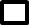 3)Sizce alan dersleri ve içerikleri yeterli mi yoksa yetersiz mi? Yetersiz ise hangi yönler eklenebilir? 4)Bölüm derslerinden size en faydalı bilgiler verdiğini düşündüğünüz ders hangisi?5)Çocuklar ile aranızda iyi bir iletişim olduğunu düşünüyor musunuz?( )Evet düşünüyorum( )Hayır düşünmüyorum( )Kısmen düşünüyorum6)Şu anda bu alanın size uygun olduğuna inanıyor musunuz? Neden?7)Size göre bir çocuğun gelişme döneminde ilk önce hangisinin gelişimine önem verilmelidir?( )Ahlak Gelişimi                  ( )Bilişsel Gelişim              ( )Sosyal Gelişim             ( )Motor Gelişimi( )Cinsel Gelişim                   ( )Fiziksel Gelişim             ( )Duygusal Gelişim        ( )Dil Gelişim8)Kendinizi başarılı bir öğretmen adayı olarak görüyor musunuz? Görüyorsanız bunu neye bağlıyorsunuz? Kısaca açıklayınız.9)Çocuklara eğitim verirken onların seviyesine indiğinizi düşünüyor musunuz?Evet                         Hayır   10)Size göre çocuğun yetiştirilmesin de en önemli etken nedir? Aile         Okul        Kalıtım     Arkadaşlar     Diğer kişiler     Diğer etkenler11)Gelişim alanları dersinin çocuğun kişiliği ve gelişimi üzerinde etkili olduğunu ve öğretmenlerin bunda payının olduğunu düşünüyor musunuz? ( )Evet düşünüyorum( )Hayır düşünmüyorum( )Kısmen düşünüyorum12)Sizce son sınıfta yapılan 3 günlük uygulamalar gerekli mi ya da tersini düşünüyorsanız nedeni nedir?13)Çocukların eğitim alırken en çok hangi alanda zorlandıklarını gözlemlediniz? Ahlak gelişimi      Cinsel gelişim        Fiziksel gelişim  Bilişsel gelişim     Dil gelişimi              Psiko-motor gelişim Birey gelişimi       Duygusal gelişim   Sosyal gelişim14)Alan ile ilgili nelerin değişmesini  isterdiniz?  15)Türkiye’deki eğitim sistemi hakkında neler düşünüyorsunuz ?Kısaca anlatınız.                                                                                                                                         TEŞEKKÜRLER  